發菩提心：我们为了利益天下所有的众生，下定决心成佛为了成佛我们如理如法的共修。一、 “在自己正前方观想一棵具有五枝的如意树，枝繁叶茂、百花齐放、硕果累累，极其圆满，蔓及各方，遍布东南西北整个虚空界，所有的枝叶全部是由各种珍宝铃、璎珞装点。”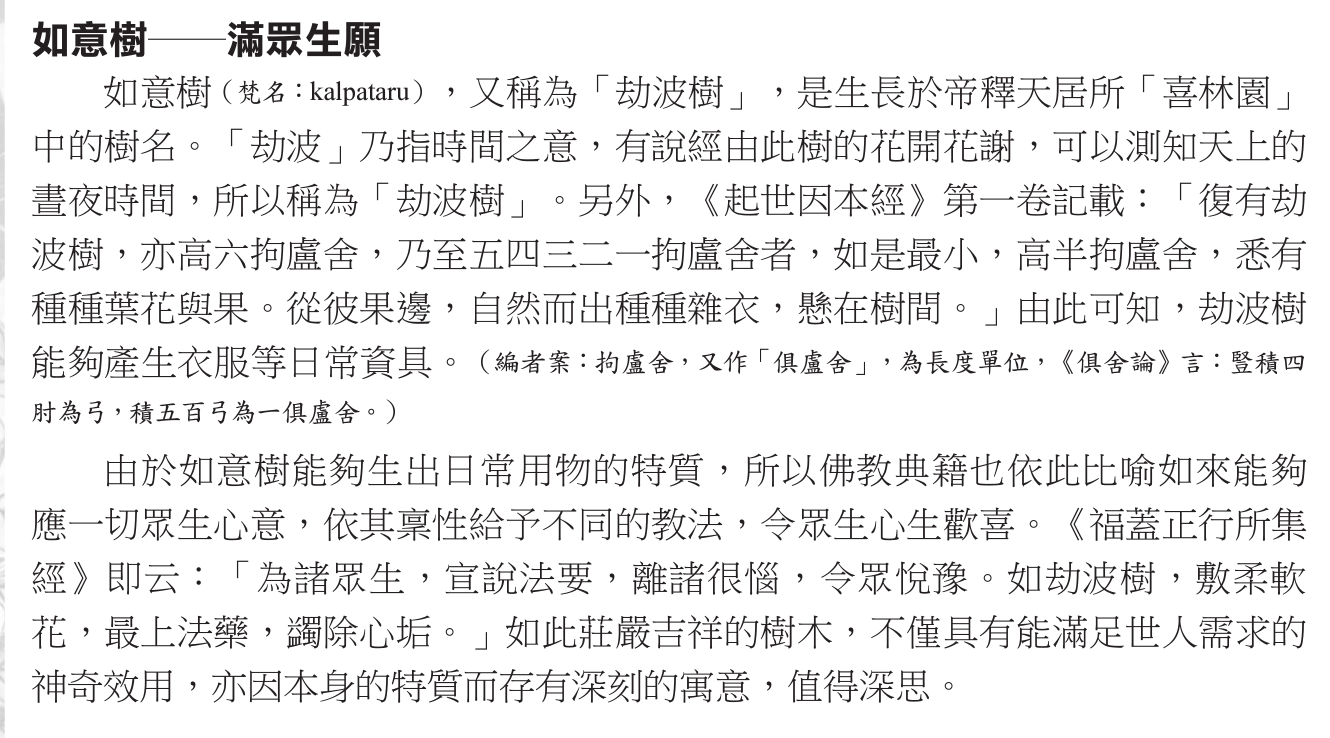 二、” 然后观想中央的树枝上：本体为三世诸佛的总体、无等大悲宝藏具德的根本上师，形象是邬金大金刚持（莲花生大士），身色是白里透红的，他的身色白里透红，一面二臂，双足以国王游舞式安坐在八大狮子宝座上面的各种莲花、日月坐垫上，右手以契克印执持纯金五股金刚杵，左手平托天灵盖，里面有充满无死智慧甘露的宝瓶，瓶口由如意树严饰，莲师身着锦缎大氅、法衣、咒士衣，头戴莲花帽，与身色洁白、手持弯刀、托巴的佛母益西措嘉空行双运。”
（蓮師身相的含義，出處https://mp.weixin.qq.com/s?t=pages/video_detail_new&fallback_from_env=not_support&scene=1&vid=wxv_2515468107780767745&__biz=Mzg3NjcyOTU4Ng==&mid=2247599394&idx=1&sn=3addc31c21aecea3c936f5855660a22b&vidsn=&key=0c2c72a87543d2f7008b754f2ebc09b46535083af193d55e85f16a552afabb1330e1937f99d43400a2f8af8d1b1e1c4229a01f11ed3d74f24ad164ad67557e184145576e6a42d768034ad7e9bf78fb87eb16831132aa660cb3bbe03f12ebbbb5810324f7db5f1c68d1ab1a55dc29da90207d0fbee94acc0c785de1e5634f2974&ascene=1&uin=MjgwMTA2MTAyMw%3D%3D&devicetype=iMac+MacBook10%2C1+OSX+OSX+12.5+build(21G72)&version=13050011&nettype=WIFI&lang=en&fontScale=100&exportkey=CRAjVWdJG16BpF8Kh5%2BdAHc%3D&acctmode=0&pass_ticket=bxkDWchWQ1QAHIdfvj3pFsjZCMS5aviVl88bjSNz%2FpnZykTwnGWTRXF%2F0X1%2BuUjT&wx_header=0）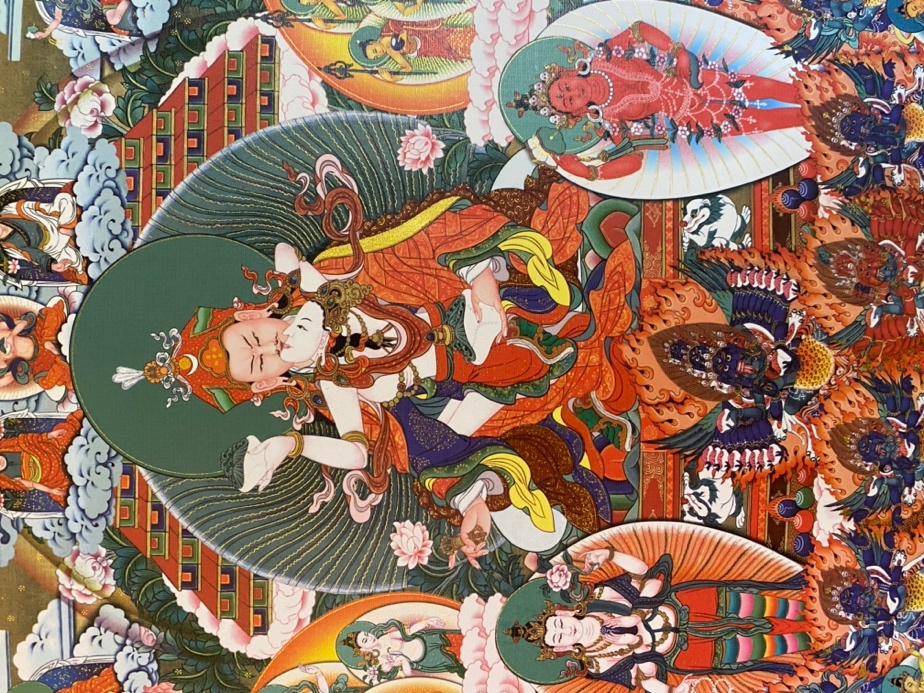 安坐在八大狮子的法座上，法座是方形的，每面有两个狮子抬起来，八大狮子的宝座上面有各种莲花、日月的坐垫。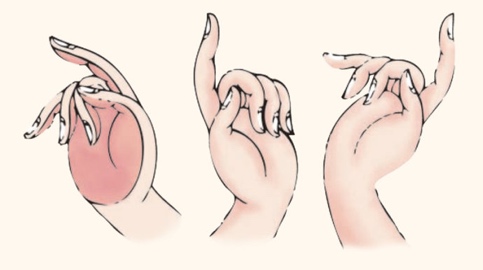 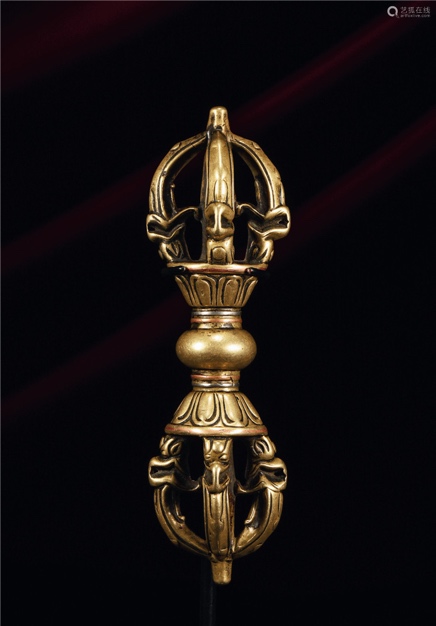 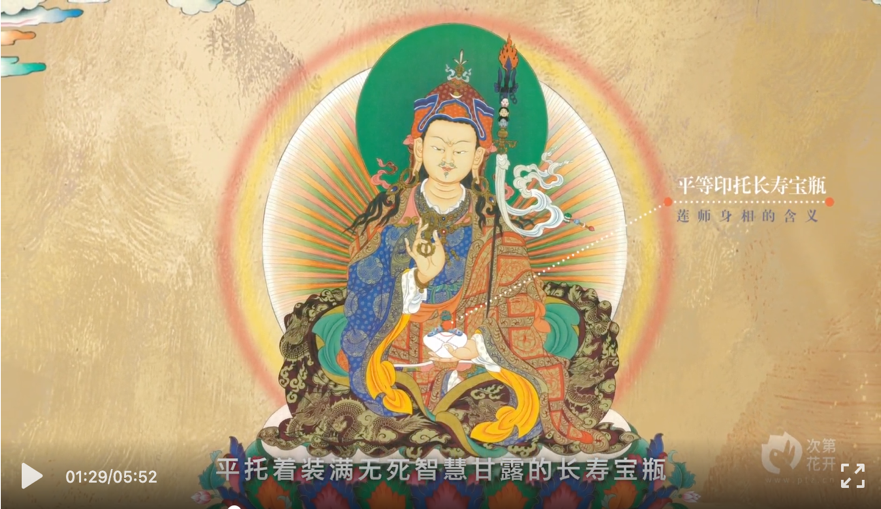 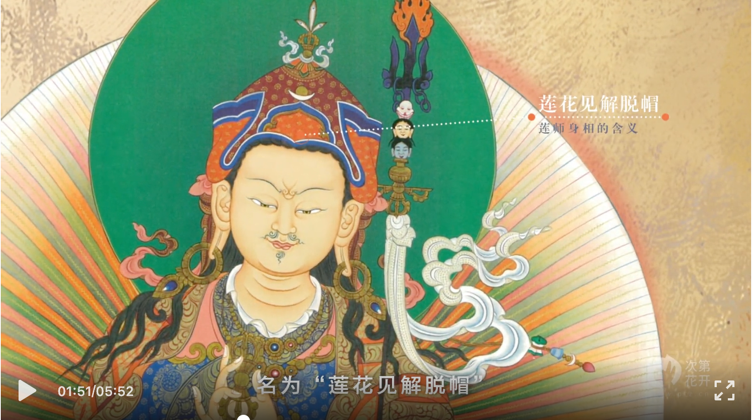 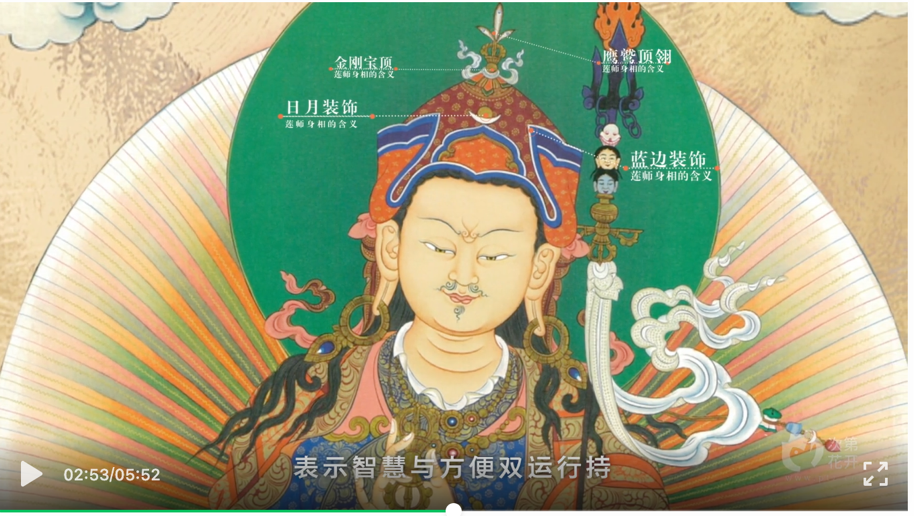 4) 冠冕中間有日月裝飾，表示智慧與方便雙運行持。
5) 冠冕以藍邊裝飾，表示三昧耶無邊無際。6) 金剛寶頂裝飾，表示摩地如如不動。7) 冠冕頂部以鷹鷲的頂翎裝飾，代表蓮師的見解証悟已到極點，修行已達究竟。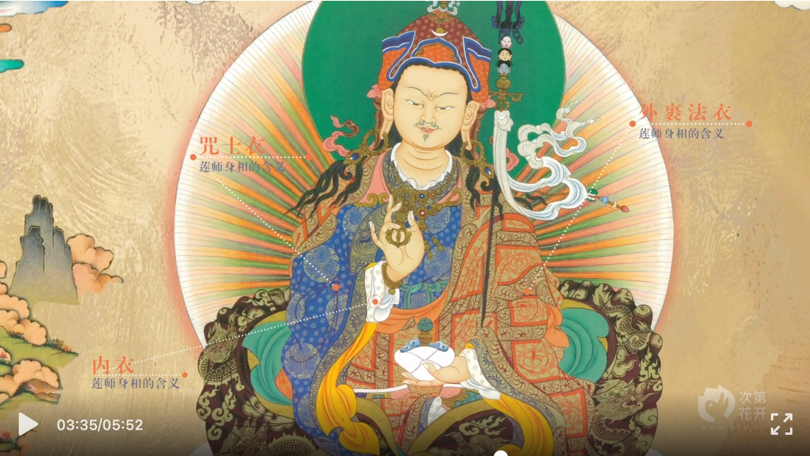 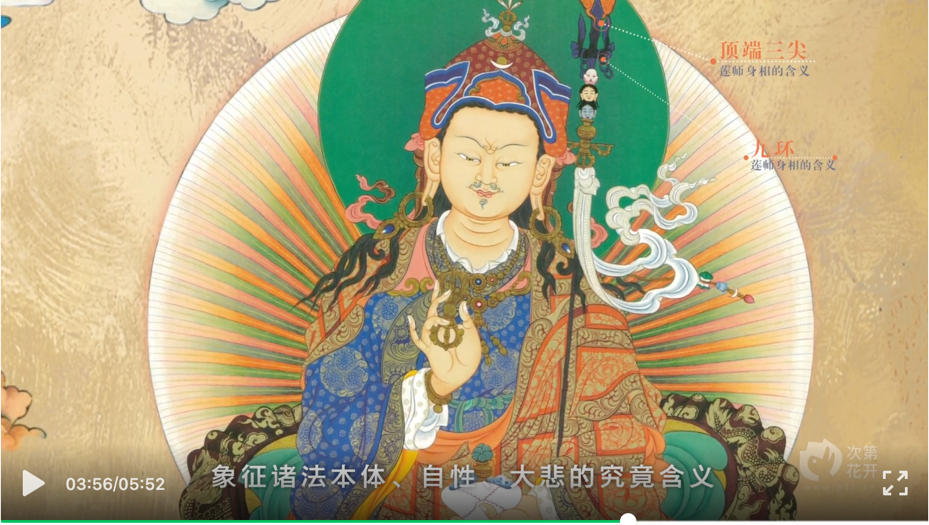 

蓮花曾向眾人許諾，誰祈禱我，我就出現在他面前賜予加持。我們向蓮師祈禱，也是在向三世諸佛祈禱。祈禱的第一步是以強烈的信心，努力感受蓮師就在自己的前方。在此基礎上，若能再確切無誤地觀想，清楚地了解蓮師形象所蘊含的深義，對祈禱有很大的幫助。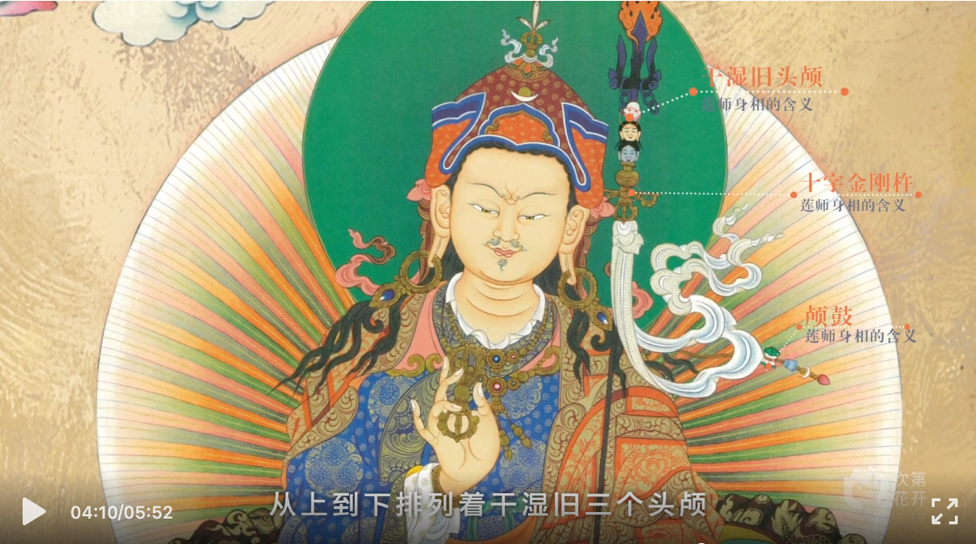 三、” 接下来要观想莲师头顶上诸位传承上师以重楼式安坐。”（生西法師《大圓滿前行》輔導第86課）这里是大圆满心髓的传承，以后我们也要学大圆满心髓的法，所以皈依时所观想的皈依境都是不共的缘起。大恩上师说，虽然其他各大教派也要修皈依，但因为这是大圆满修法的前行，在修皈依时应该以心滴派的传承上师为根本进行观想。所以这里罗列的都是是心滴派的大圆满根本传承上师，我们可以一边皈依、一边祈祷，也可以得到传承上师们的加持。如果证悟心性或者修持大圆满没有障碍，得到传承上师的加持是非常重要的。十三位祖师传承关系法身普贤王如来 → 报身金刚萨埵 →嘎绕多杰（化身极喜金刚）→ 蒋华西宁（文殊妙吉祥友） → 西日桑哈 →嘉纳思扎→布玛莫扎（大班智达无垢友、毗玛拉米扎）→ 邬金莲花生大师 →法王赤松德赞 →译师贝若扎那（毗卢遮那） → 空行益西措嘉 → 遍知龙钦绕蒋（龙钦巴、无垢光尊者）→ 晋美林巴（持明无畏洲、智悲光尊者） （1）法身普贤王如来：原始佛也叫本初佛或第一尊佛，即法身普贤如来。
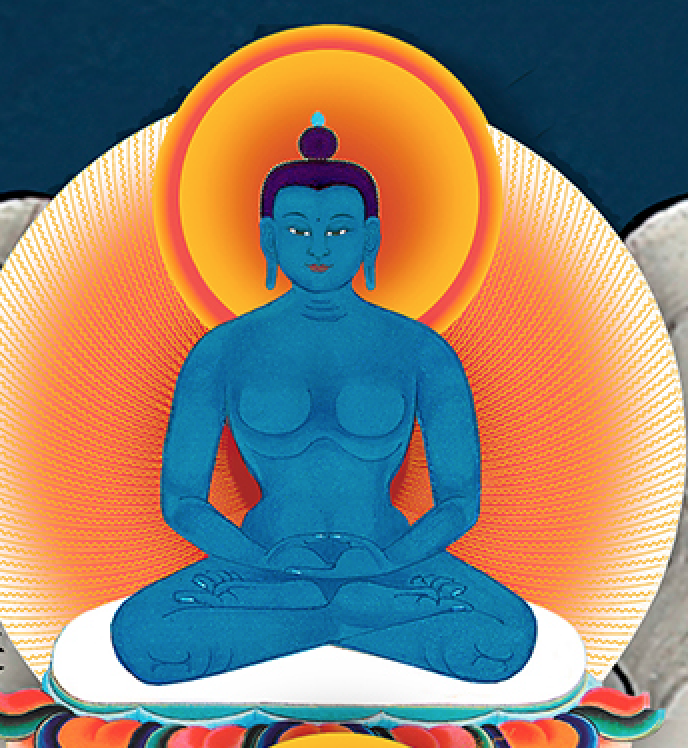 (2) 报身金刚萨埵：普贤王如来显现的报身金刚萨埵。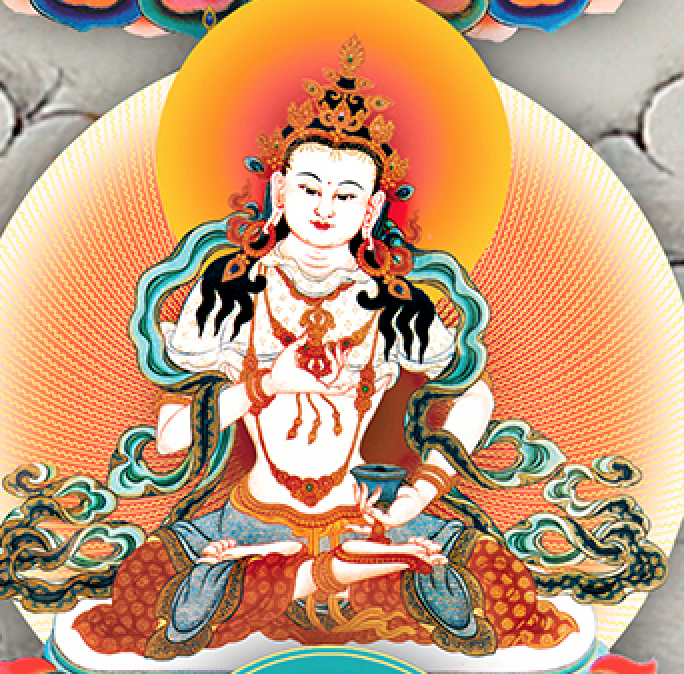 (3）化身极喜金刚：这是人间的第一代祖师，极喜金刚嘎饶多杰。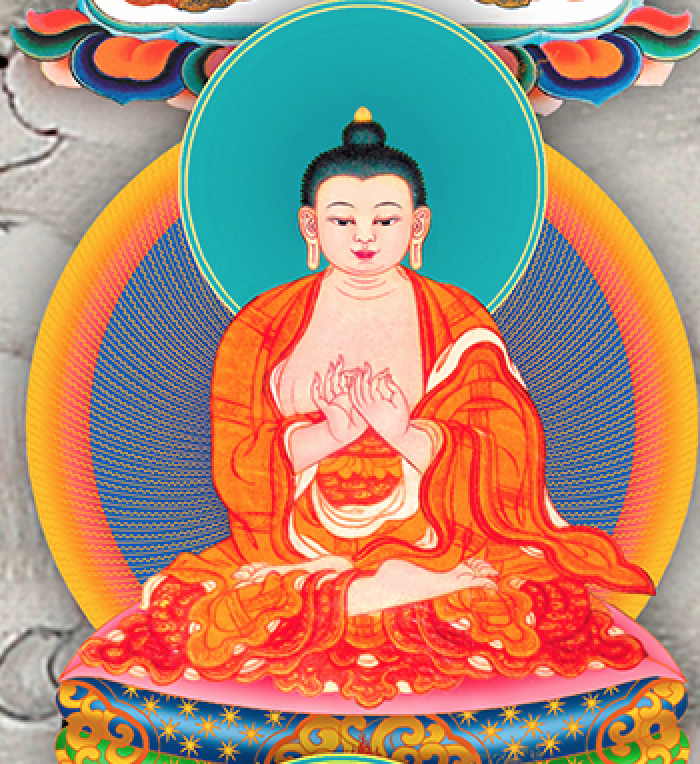 國王也非常高興，特為男孩起名為極喜金剛。之後，極喜金剛在太陽光明山的懸崖峭壁上的小茅草屋修定直至三十二歲。刹那間他從金剛薩埵處得到大圓滿續部的灌頂、竅訣和付囑，並證得佛果。當時大地震動七次，空中傳來各種悅耳的音樂，天降花雨。後極喜金剛來到馬拉雅山，修持三年，在空行的協助下，將過去諸佛的法門特別是已經在他相續中的六百四十萬偈大圓滿法記錄成文字並交給俄巴炯瑪空行母照看。此後，極喜金剛以神通力來到座落于施達瓦那神秘屍林中的大佛塔，為眾多弟子傳法。遵照文殊菩薩的授記，文殊友來到施達瓦那依止極喜金剛，長達七十五年。最後，在丹納底嘎河源頭，伴隨大地震動、虹光遍佈、各種妙音等諸多瑞相，極喜金剛的色身融入法界。當文殊友悲哀地祈禱時，極喜金剛現身於虛空，將一金篋交付文殊友。篋內乃極喜金剛上師的遺教，讀完這個遺教，文殊友證得了與極喜金剛相同的成就。（4）阿阇黎文殊友（蒋华西宁）：文殊师利菩萨的化现。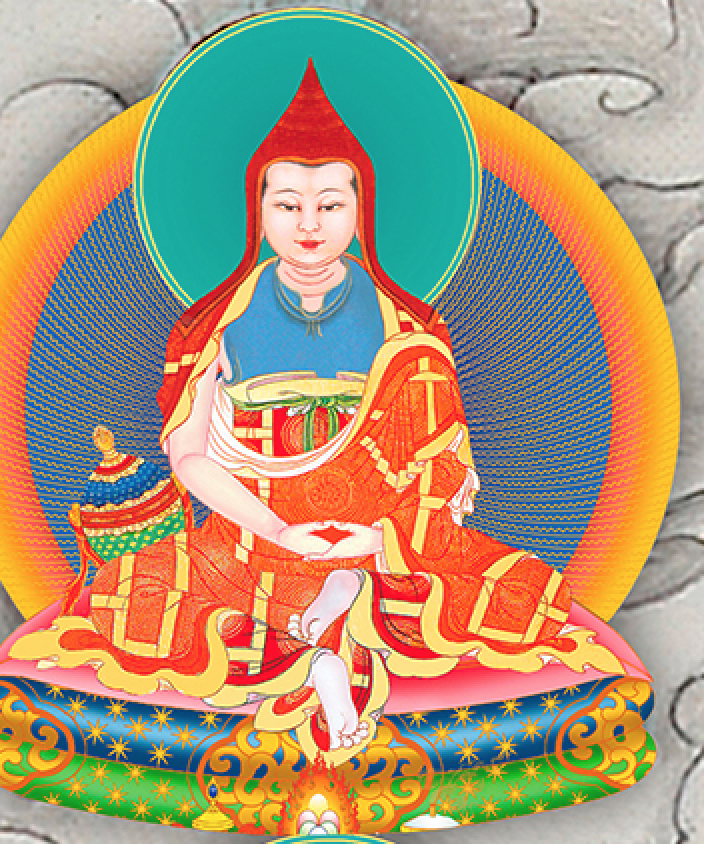 在文殊友向上師祈禱時，空中降下一金篋，圍繞文殊友轉繞三次後落入了他的右手中，打開金篋，裡面是用蘭琉璃溶液撰寫的極喜金剛遺教《三要語》。僅僅見到此遺教，文殊友就獲得了與極喜金剛同等的證悟。此後文殊友將大圓滿六十四萬偈分成三部：1、強調“住”心方式的法門，歸入心部。2、強調無勤的法門，歸入界部。3、強調要訣的法門，歸入竅訣部。他在菩提伽耶以西的索薩洲屍林住了一百零九年，與無數的空行一起觀修並為她們傳授法要。在那裡他將大圓滿法傳給了西日桑哈。在他此生的最後，伴隨著虹光、妙音等瑞相，融入光蘊身。（5）上师西日桑哈：在大圆满传承中他是汉人。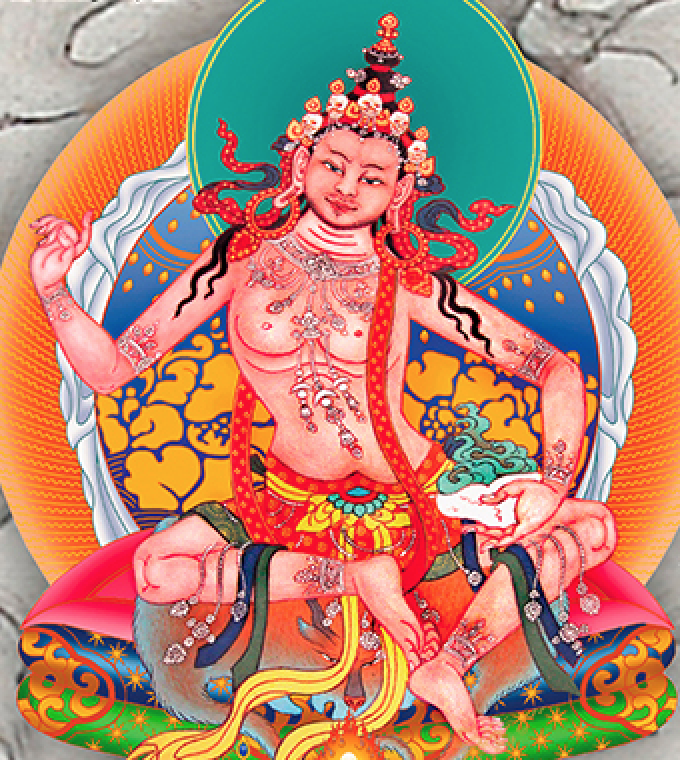 根據《空行寧提》和其他資料，西日桑哈也曾去過施達瓦那並直接從極喜金剛處得到寧提法門，而且後來他將這些法門傳給了蓮花生大士和貝若紮那。隨後文殊友證入涅槃，在西日桑哈向上師祈禱時，文殊友于空中現身，伸出右手將一個寶篋置於西日桑哈掌中，在寶篋中，西日桑哈發現了文殊友用百種寶物之墨寫的遺教。西日桑哈對自己的證悟生起決定的信心，並正確無誤地了達了最勝密續的法義。 他將文殊友伏藏于菩提伽耶的經函取出返回漢地。在漢地他將大圓滿竅訣部法分成外、內、密、極密四類。 他給前三類法門定名為有戲法門，極密類寧提法門他隨身攜帶形影不離。後根據空行的授記，他將此法門伏藏，並託付給（大圓滿護法）一髻佛母。西日桑哈將所有的四類法門的口耳傳承與經函給了嘉那斯札，並給他傳了竅訣部的導文和灌頂。隨後西日桑哈消融於光蘊身，其遺教降落於嘉那斯扎手中。（6）智者嘉那斯扎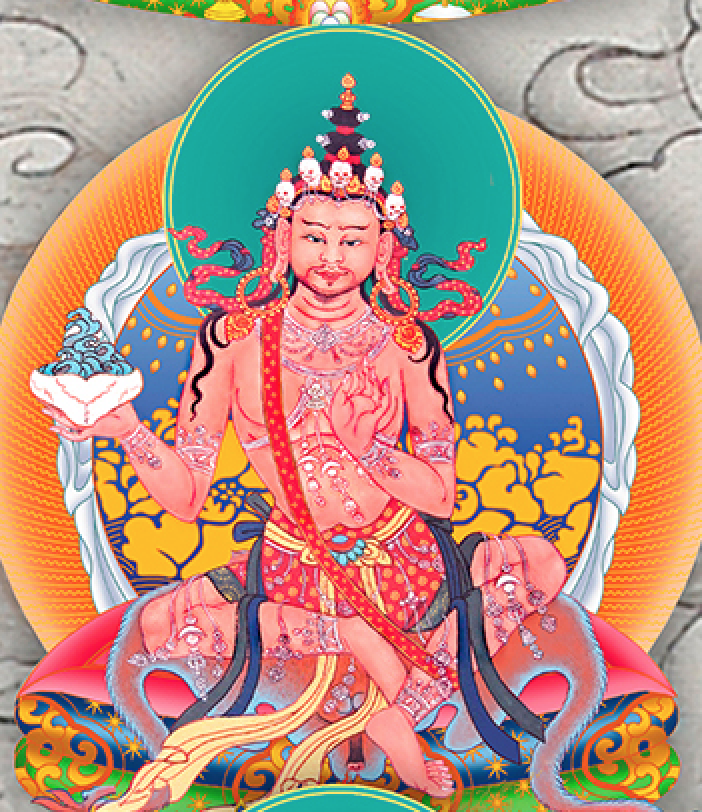 （7）大班智达无垢友(布玛莫扎尊者)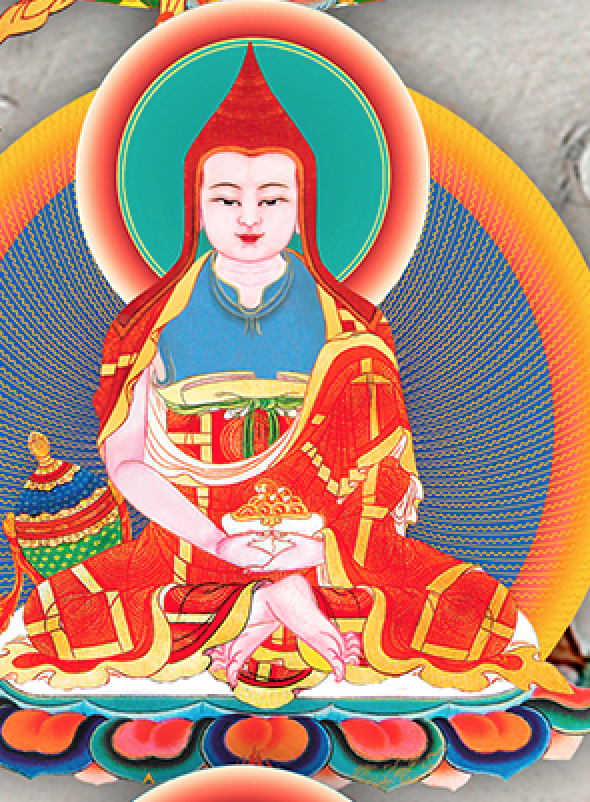 （8）邬金莲花生大士：莲花生老人家在铜色吉祥山莲花光明宫安住。有人可能会问，这不是两个莲花生大士了吗？中央树枝上是自己的根本上师，这里是传承里的莲花生大士。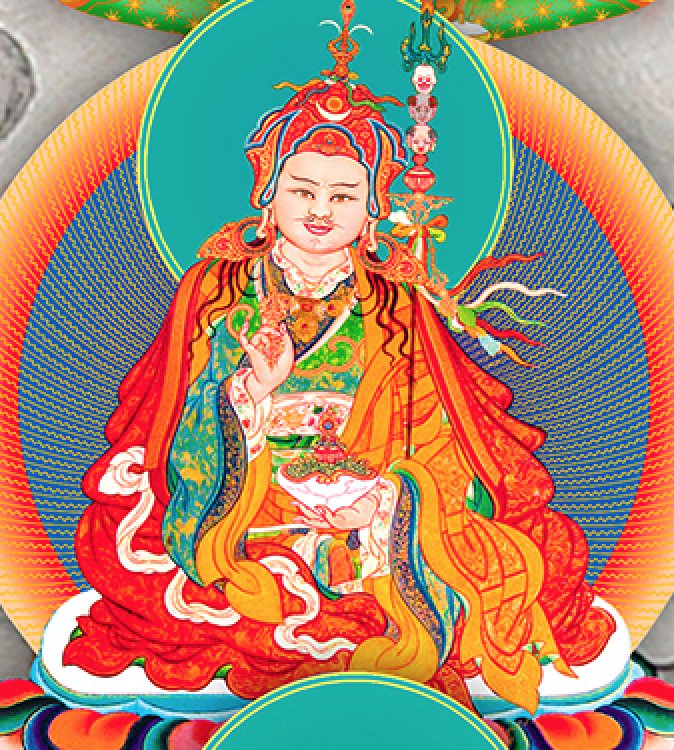 降伏了反對在西藏樹立聖教法幢的人與非人。其次他將總的佛法尤其是密宗法門的傳承和加持傳給了他的弟子。第三，為了防止甚深法門和聖物產生混淆、耗減和失傳，以及為了保持它們對未來的弟子們具有殊勝的加持力，蓮花生大士和益西措嘉空行母將它們埋成伏藏。蓮花生大士的弟子們至今仍可以通過各種方法獲取這些伏藏。藏曆木猴（864）年，在藏地待了五十五年後，蓮花生大士沒有再聽從弟子們的請求，以神通飛往清淨刹土。（9）法王赤松德赞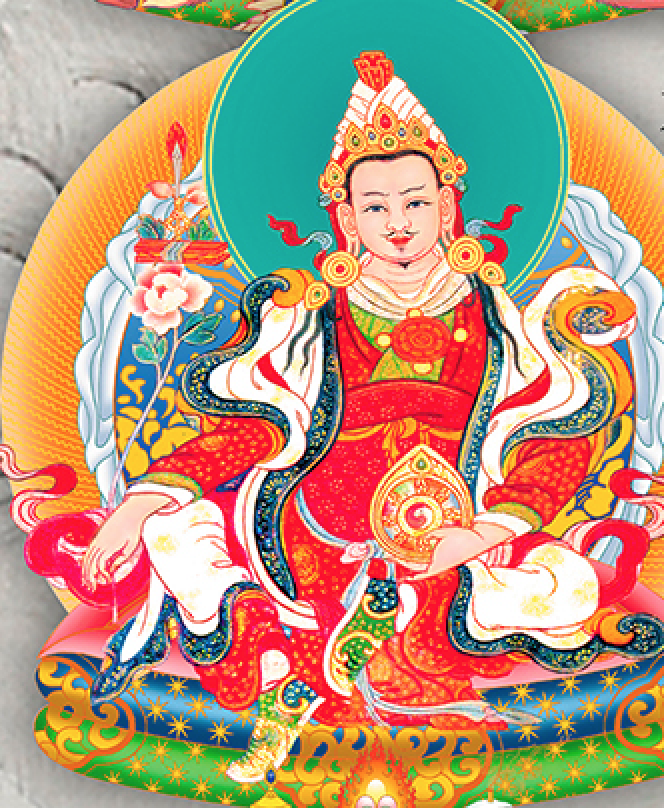 （10）大译师贝若扎纳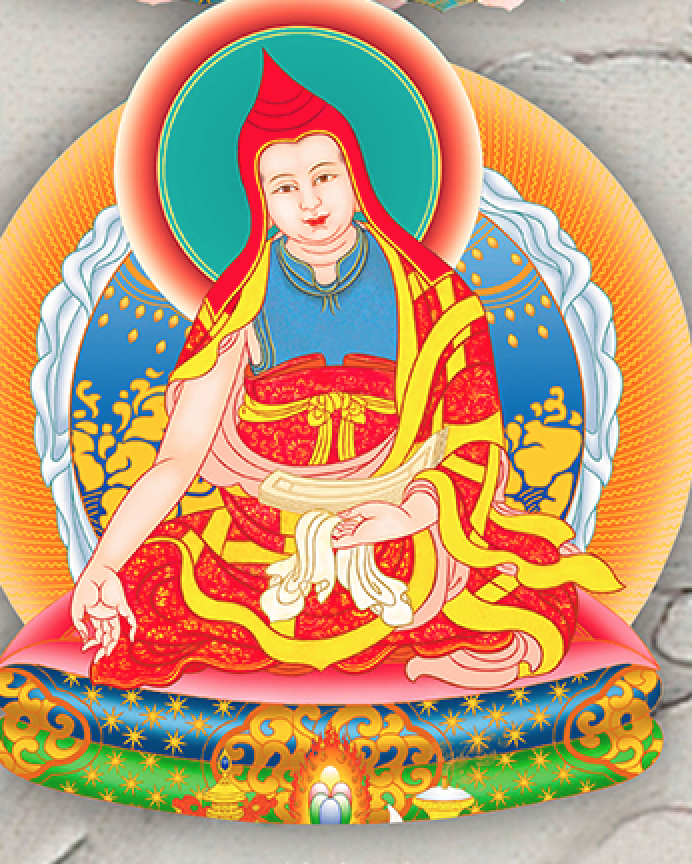 （11）空行益西措嘉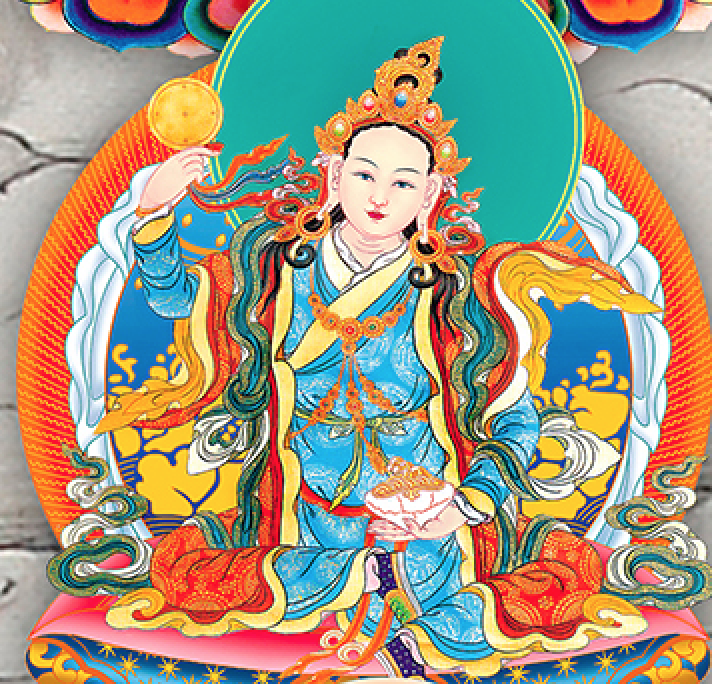 （12）遍知無垢光尊者（龍欽巴尊者）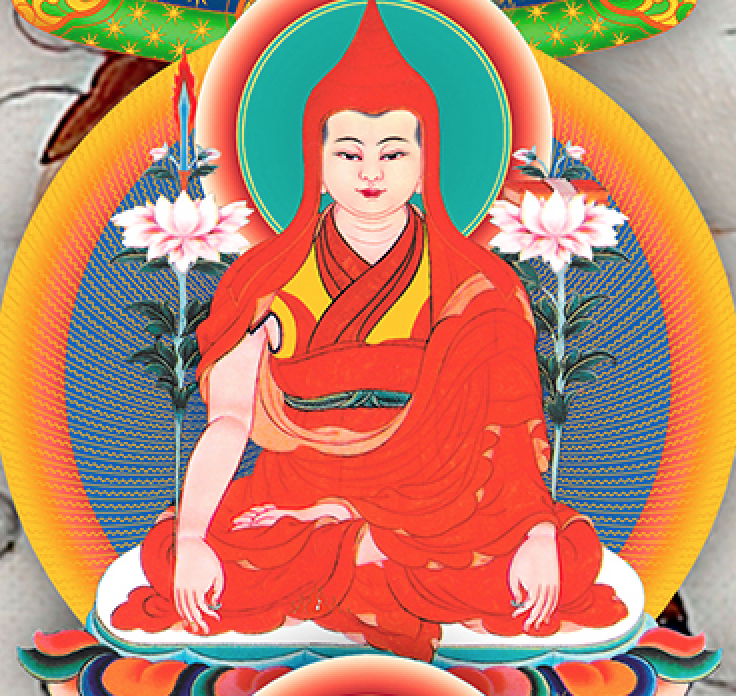 所傳佛法也以無上大圓滿為主。藏曆第六繞迥水兔（1363）年，尊者在青樸，以法身佛的坐姿，其意融入法界。荼毗時，大地震動三次，人們聽到了七聲巨響。骨灰中出現五色舍利，顯示尊者已證得佛的五身五智。（13）持明无畏洲尊者 （吉美林巴尊者、智悲光尊者）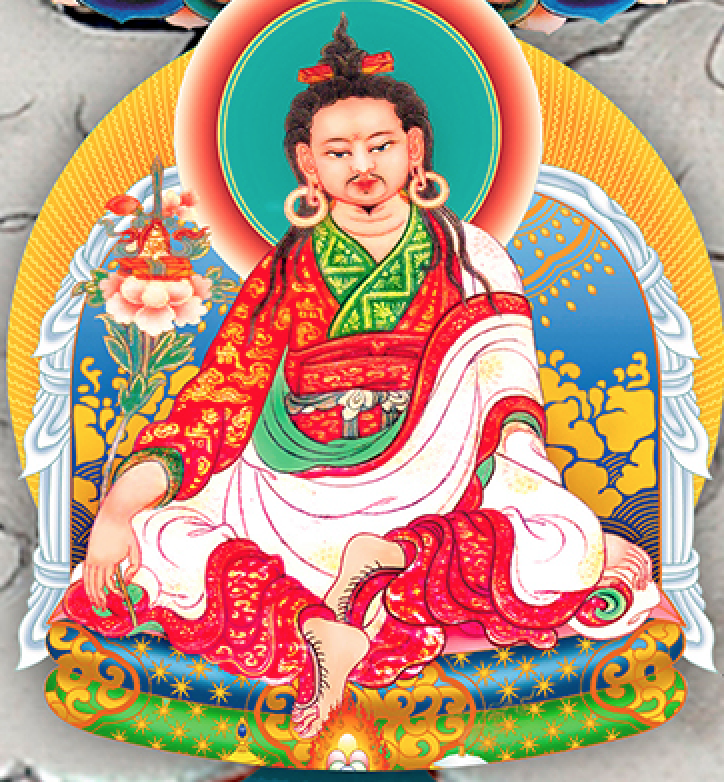 （出處：https://www.druponrinpoche.org/cn/lineage/nyingma/samantabhadra/）四、 “随后再观想前方的树枝上，本师释迦牟尼佛的周围由贤劫一千零二尊佛等十方三世诸佛所围绕，他们全部是殊胜化身梵净行的装束，头有顶髻、足有轮宝等具足三十二相与八十随好，双足金刚跏趺坐，身色有白黄红绿蓝色，身体放射出不可思议的光芒。”（生西法師《大圓滿前行》輔導第86課）这里以释迦牟尼佛为主尊，他的周围是一千零二尊佛为首的十方三世诸佛，代表所有佛宝，一切佛宝都在此体现。但是唐卡上面画不了一千佛，就画了三尊佛，分别代表过去佛、现在佛、未来佛。现在佛是释迦牟尼佛，过去佛是迦叶佛或者燃灯佛，未来佛是弥勒佛，以三尊佛来代表十方三世一切佛。有些说贤劫有一千佛，贤劫一千零二尊佛是错误的。贤劫一千零二尊佛的说法，是因为以前有一千零二位王子发愿，他们发愿要成佛利益众生。其中一位王子发愿等兄长们成佛之后，要劝请他们转法轮，这就是后面的梵天，每一次都是梵天祈求转法轮。还有一个王子发愿，当兄长们在弘扬佛法的过程中，自己要变成守护者，守护他们的教法，这就是金刚手菩萨。其实这两位最后也要成佛的，当前面千尊佛成佛之后，誓愿到了他们也会成佛，所以把梵天和金刚手菩萨两位算进来就一千零二尊，是这样安立的。三十二相： 
(1）足下平滿相：足底平直柔軟，安住密著地面，這是佛陀於因位行菩薩道時，修六波羅蜜所感得的相，表示引導利益之德。
(2) 足下輪形相：足心現一千輻輪寶的肉紋相。此相能摧伏怨敵、惡魔，表示照破愚痴與無明之德。
(3) 手指細長相：兩手、兩足皆纖長端直。是由恭敬禮拜諸師長，破除憍慢心所感得的相，表示壽命長遠，令眾生愛樂歸依之德。
(4) 足跟廣平相：足踵圓滿廣平，是由持戒、聞法、勤修行業而證得的相，表示化益盡未來際一切眾生之德。
(5) 指間縵網相：手足一一指間，皆有縵網交互連絡的紋樣，如雁王張指則現，不張則不現。此相是由修四攝法、攝持眾生而有，表示離煩惱惡業，至無為彼岸之德。
(6) 手足柔軟相：手足極柔軟，如細劫波毳之相。是以上妙飲食、衣具供養師長，或於父母師長生病時，親手為其拭洗等奉事供養而感得的相，表示佛以慈悲柔軟的手攝取親疏之德。
(7) 足趺高滿相：足背高起圓滿之相。佛於因位修福、勇猛精進感得的相，表示利益眾生，大悲無上之德。
(8) 腨如鹿王相：股骨如鹿王之纖圓，是往昔專心聞法、演說所感得的相，表示一切罪障消滅之德。
(9) 垂手過膝相：立正時，兩手垂下，長可越膝。此相是由離我慢，好惠施，不貪著所感得，表示降伏一切惡魔，哀愍摩頂眾生之德。
(10) 象馬陰藏相：男根密隱於體內，如馬陰之相。此相是由斷除邪婬、救護怖畏大眾而感得，表示壽命長遠，得多弟子之德。
(11) 身廣長等相：佛身縱廣左右上下，其量全等，周匝圓滿，如尼拘律樹。以其常勸眾生行三昧，作無畏施而感此德相，表示無上法王尊貴自在之德。
(12) 身毛上靡相：佛一切髮毛，由頭至足都向右旋，其色紺青柔潤。此相是由行一切善法而有，能令瞻仰的眾生心生歡喜，獲益無量。
(13) 一毛一孔相：一孔各生一毛，其毛青琉璃色，一一毛孔皆出微妙香氣。是由尊重、供養一切有情，教人不倦，親近智者，掃治棘刺道路所感得的相，蒙其光者，悉能消滅二十劫罪障。
(14) 身色金黃相：佛身及手足悉為真金色，如眾寶莊嚴的妙金台，是以離諸忿恚，慈眼顧視眾生感得的相。此德相能令瞻仰的眾生厭捨愛樂，滅罪生善。
(15) 身放光明相：佛的身光任運普照三千世界，四面各有一丈。是以發大菩提心，修無量行願而感得的相，能除惑破障，表示一切志願皆能滿足之德。
(16) 皮膚潤澤相：皮膚細薄、潤澤，一切塵垢不染。是以清淨的衣具、房舍、樓閣等施與眾生，遠離惡人，親近智者所感得的相，表示佛陀的平等無垢，以大慈悲化益眾生之德。
(17) 七處隆滿相：指兩手、兩足下、兩肩、頸項等七處之肉，皆隆滿、柔軟。是由捨己所愛之物，施予眾生而感得的相，表示一切眾生得以滅罪生善之德。
(18) 兩腋充滿相：佛兩腋下之骨肉圓滿不虛。是佛予眾生醫療、飯食，又自能看病所感得的相。
(19) 上身如獅相：佛之半身廣大，行住坐臥威容端嚴，一如獅子王。是佛於無量世界中，未曾兩舌，教人行仁和，遠離我慢而感得此相，表示威容高貴、慈悲滿足之德。
(20) 身形端直相：謂於一切人中，佛身最大而直。是以施藥看病，持殺、盜戒，遠離憍慢所感，能令見聞的眾生止苦，得正念，修十善行。
(21) 兩肩圓滿相：兩肩圓滿豐腴，殊勝微妙之相。是由造像修塔，施無畏所感得的相，表示滅惑除業等無量功德。
(22) 牙齒有四十相：佛具有四十齒，一一皆齊等，平滿如白雪。是由遠離兩舌、惡口、恚心，修習平等慈悲所感得的相，常出清淨妙香。此一妙相能制止眾生的惡口業，滅無量罪，受無量樂。
(23) 牙齒緊密相：諸齒皆不粗不細，齒間密接而不容一毫。是以十善法化益眾生，常稱揚他人功德所感得的相，表示能得清淨和順、同心眷屬之德。
(24) 牙齒齊白相：四十齒外，上下亦各有二齒，其色鮮白光潔，銳利如鋒，堅固如金剛。是以常思惟善法，修慈而感得的相，能摧破一切眾生強盛堅固的三毒。
(25) 兩頰隆滿相：兩頰隆滿如獅子頰。見此相者，得除滅百劫生死之罪，面見諸佛。
(26) 常得上味相：佛口常得諸味中的最上味。是由見眾生如一子，復以諸善法迴向菩提感得的相，表示佛陀的妙法能滿足眾生志願之德。
(27) 舌廣而長相：舌頭廣長薄軟，伸展則可覆至髮際。是發弘誓心，以大悲行迴向法界感得的相。現此相，可滅除百億八萬四千劫生死罪，值遇八十億的諸佛菩薩授記。
(28) 聲如梵王相：佛清淨的梵音，洪聲圓滿，如天鼓響，亦如迦陵頻伽之音。是由說實語、美語，制守一切惡言所感得的相。聞者隨其根器而得益生善，大小權實亦得惑斷疑消。
(29) 目紺青色相：佛眼紺青，如青蓮花。是生生世世以慈心慈眼及歡喜心施予乞者所感得的相。
(30) 眼如牛王相：睫毛整齊而不雜亂。此相是由觀一切眾生如父母，以思一子的心憐愍愛護眾生而感得。
(31) 頂上肉髻相：頂上有肉，隆起如髻形之相。是教人受持十善法，自亦受持而感得的相。
(32) 眉間白毫相：兩眉之間有白毫，柔軟如兜羅綿，長一丈五尺，右旋而捲收，以其常放光，所以稱為毫光、眉間光。是佛在因地時，見眾生修三學而稱揚讚歎，遂感此妙相。八十種好：
1.無見頂相。　   2.鼻高不現。　 3.眉如初月。　 4.耳輪垂埵。　  5.身體堅實。
6.骨際鉤鎖。　   7.身旋如象。　 8.行時現印。　 9.爪如赤鋼。     10.膝骨圓好。
11.身上清潔。    12.皮膚柔軟。   13.身不彎曲。   14.指圓纖細。　15.指紋藏覆。
16.脈深不現。    17.踝不突出。   18.身相潤澤。   19.身形滿足。   20.行不逶迤。
21.容儀具足。    22.行止安詳。   23.住無能動。   24.威振一切。   25.見者安樂。
26.面大適中。    27.貌色不撓。   28.面容美滿。   29.唇如赤色。　30.言音深遠。
31.臍深圓好。    32.毛髮右旋。   33.手長過膝。   34.手足如意。   35.手紋明直。
36.手紋細長。    37.手紋不斷。   38.見者如悅。   39.面廣殊好。　40.面如滿月。
41.說和悅語。　42.毛孔出香。　43.口中出香。　44.容如師子。　45.進止如象。
46.行如鵝王。　47.頭如醉果。　48.聲分具足。   49.牙齒白利。　50.舌色如赤。
51.舌薄而長。　52.毛多紅色。　53.毛軟而淨。　54.眼廣而長。　55.死關相具。
56.手足蓮色。　57.臍不現出。　58.腹不突出。   59.腹細勻適。　60.身不傾動。
61.身相持重。　62.其身長大。　63.手足軟淨。　64.光長一丈。　65.光照身行。
66.等視眾生。　67.身相雄偉。　68.不輕眾生。　69.聲不增減。　70.說法不著。
71.隨緣說法。　72.音應眾聲。　73.次第說法。　74.觀不盡相。　75.觀不厭足。
76.髮長而好。    77.髮長不亂。   78.髮自旋好。    79.髮如青珠。    80.有德之相。

以上所敘述的三十二相、八十種好，在各經典上的記載，稍有出入，但是佛陀的莊嚴相好，是不容置疑的。（出處：星雲大師全集http://books.masterhsingyun.org/ArticleDetail/artcle7548#:~:text=%E4%BD%9B%E9%99%80%E8%8E%8A%E5%9A%B4%E7%9A%84%E8%89%B2%E8%BA%AB,%E5%85%AB%E5%8D%81%E9%9A%A8%E5%BD%A2%E5%A5%BD%E3%80%8D%E3%80%82）五、 “以文殊菩萨、金刚手菩萨、观音菩萨这三位怙主为首的八大随行佛子由大乘圣者僧众围绕，他们的身色也有白、黄、红、绿、蓝，以十三种圆满报身装饰庄严，双足以平等式站立。”
1. （生西法師《大圓滿前行》輔導第86課）以文殊菩萨、金刚手菩萨、观音菩萨三怙主为首，然后是八大随行佛子，如地藏王菩萨、除盖障菩萨、虚空障菩萨、普贤菩萨、弥勒菩萨等八大菩萨。为首所有的大乘圣僧众，从初地到十地之间都聚齐了。颜色也是五色，具备了十三种圆满报身形象，没有显现出家的形象，因为出家都是另一边声闻的形象。大乘佛子都以报身佛的服饰庄严的，双足以平等式站立。2. 十三种圆满报身：報身佛與菩薩、寂靜本尊、乃至天女，均以十三種圓滿報身莊嚴為美飾，即綾羅五衣與珍寶八飾。報身相，不是地球人所見之形色樣。報身如彩虹，有形色而無實體！身體是透明化，非如骨骼架構。
綾羅五衣：一、冕旒。二、肩披。三、飄帶。四、腰帶。五、裙裳。
珍寶八飾：一、五佛冠。二、耳環。三、頸飾。四、次長瓔珞。五、長瓔珞。六、臂釧。七、手鐲。八、足環。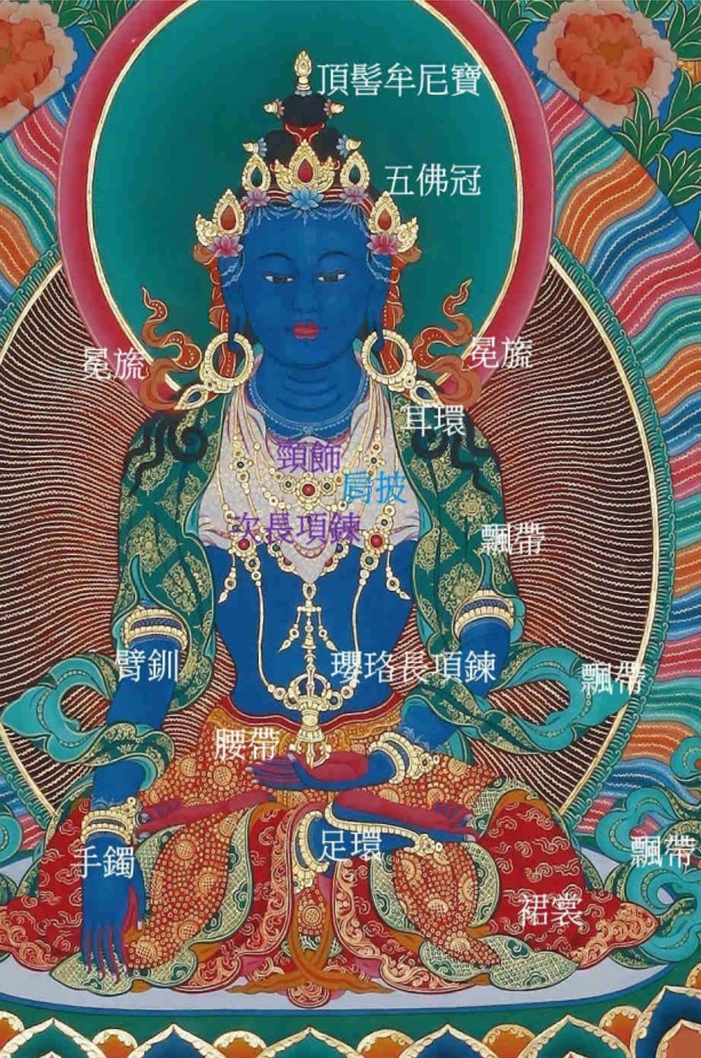 4、腰帶
絲綢腰帶下方，常有珍寶瓔珞流蘇垂穗，優雅華貴。以唐卡而言，腰帶本身常敷色彩繪，腰帶下方的瓔珞流蘇，則以泥金象徵珍寶材質。腰帶垂穗，有時也被視為珍寶八飾之一。5、裙裳
法裙內長外短，兩層相襯重疊。絢麗多彩的裝飾紋樣，盡態極妍。長法裙有時呈現彩虹色澤。 珍寶八飾一、頭飾，即五方佛寶冠（藏文譯音：鄔堅） 
寂靜尊以五瓣摩尼寶象徵五方佛。五佛冠精細的畫法，每一摩尼寶下方，嚴飾小朵蓮花；有時還垂飾瓔珞流蘇於前額。寶冠繫帶於後，頭髮上束為髻，頂髻最上嚴飾摩尼寶；餘髮披垂於雙肩後背。髮髻上有造型優美的珍寶嚴飾。寶冠左右較短的絲綢飄帶，稱為「冕旒」，歸屬「綾羅五衣」範疇。二、耳環
三、頸飾：短項鍊，飾於頸部。 
四、次長瓔珞：中等長度的項鏈，及於胸部。 
五、長瓔珞：最長項鍊，及於腹部。 簡言之，就是佩掛短中長三條瓔珞項鍊。 
六、臂釧：或稱臂環，飾於手肘上臂。 
七、手鐲：飾於手腕。 
八、足環：環形飾於足踝，另一飾於足背上。 足環有時還以鈴鐺為配件裝飾，清工布查布稱為「小飾」。（出處：https://www.lopon.org.tw/lopon/fanhua/8494.html）六、 “再观想左方的树枝上：舍利子、目犍连声闻二圣由声闻缘觉圣者僧众围绕，身色洁白，身着三法衣，手持锡杖与钵盂，双足站立”。
1. 聲聞乘，以四諦法門為乘，運載眾生越於三界，至涅槃而成阿羅漢。聲聞，梵語為sravaka，音譯舍羅婆迦，意譯作弟子，是指聽聞佛陀聲教而證悟的弟子，也就是觀四諦之理，修三十七道品，斷見修二惑而次第證得四沙門果，以期入於「灰身滅智」的無餘涅槃行者。聲聞乘，乃專為聲聞所說的四諦教法。
2. 緣覺乘，以十二因緣法門為乘，運載眾生越於三界，至涅槃而成辟支佛。緣覺乘，梵語為pratyekabuddha-yana，又作辟支佛乘、獨覺乘。緣覺，從斷惑證真而言，與聲聞是一樣的。但兩者主要的不同是緣覺乘「不由他覺」，是無師自悟的；是遠離人事，遠離憒鬧，獨來獨往的。緣覺乘因為出於沒有佛陀出世，或者沒有佛法的時代，所以又稱為獨覺；又因為是觀十二因緣而覺悟真諦之理，因此稱為緣覺。緣覺聖者始觀無明乃至老死的流轉現象，次觀無明滅，乃至老死滅的還滅真諦。由此因緣生滅，而悟非生非滅的道理，因此稱為緣覺乘。這一類聖者，就名為辟支佛。證得辟支佛果與聲聞乘的阿羅漢果地位相同，所以合稱為「二乘」。（出處：http://www.masterhsingyun.org/article/article.jsp?index=19&item=61&bookid=2c907d4945216fae014569962c35052c&ch=7&se=2&f=1） 七、”接着观想后方树枝上：法宝经函层层叠叠，金光闪闪的格架中央最上方陈列着六百四十万颂大圆满续部，所有函头标签都对向自己，经函光芒四射，自然发出“啊勒、嘎勒”的自声。”（生西法師《大圓滿前行》輔導第86課）法宝很多，所有的法宝都是法，但这里是以大圆满法为代表，因为这是心滴派，以大圆满的正法作为表示。这里有六百四十万颂大圆满续部，很清楚地看到，莲师的后面有一排代表大圆满的经书，有标签方式，对着自己、都放着光，自然发出元音字母咒‘啊勒、嘎勒’元音字母咒。大圆满续部有多达六百四十万续，归纳起来，有心部、界部、窍诀部，窍诀部又有外、内、密、无上极密类，其中，无上极密续集外、内、密续之大成，完整、详细阐述了本基的实相、道——见修行、果——究竟解脱的道理。无上极密有十七续，加上《密咒护法忿怒续》，一共十八续。生活在十四世纪的大圆满传承祖师全知无垢光尊者从广大和甚深两个方面对大圆满十八部续的密意进行了归纳和诠释，撰写了诸多论著。其中，广大班智达类是《龙钦七宝藏》，甚深革萨里类是《四心滴》。宁提（心滴）法系有两支主要传承：布玛木扎尊者的心滴传承和莲花生大士的心滴传承。无垢光尊者在上师面前获得这两个传承的口传，后在定境中亲见莲花生大士和布玛木扎尊者，得其传承和嘱咐，编纂、撰写了《四心滴》，共有五函，分别为：一、《布玛心滴》，布玛木扎尊者所传；二、《空行心滴》，莲花生大士所传；三、《上师心滴》，对《布玛心滴》作的广释；四、《空行精滴》，对《空行心滴》作的广释；五、《甚深心滴》，总摄前四函的内容而著的教言。因为第五函的内容以前四函为根本，所以通常将这五函共称为《四心滴》。到十八世纪，大圆满传承中又一位集大成者——晋美林巴尊者（持明无畏洲）出兴于世。晋美林巴尊者是布玛木扎尊者和法王赤松德赞的双入化身，而法王赤松德赞曾在莲花生大士和布玛木扎尊者前得到宁提传承。晋美林巴尊者一身融汇了宁提法系的两大传承，并得到全知无垢光尊者的意传加持。晋美林巴尊者对全知无垢光尊者怀有极大的信心，在桑耶青朴进行三年三月零三天的闭关时，于禅定中三次见到无垢光尊者并得到其身、语、意的加持，从而获得了大圆满的最高证悟。全知无垢光尊者相续中的宁提密续在晋美林巴尊者的相续中完整显现。尊者造了一系列论著开显《龙钦七宝藏》的真义。当年莲师在桑耶寺给法王赤松德赞等弟子传了《龙钦宁提》法，并由益西措嘉空行母将此法伏藏于诸弟子的本觉智慧中。莲师给予授记灌顶，预言这些法要将由法王赤松德赞的转世晋美林巴尊者发掘。九百多年后，莲师的授记灌顶成熟以及善妙因缘具足，晋美林巴尊者在其光明心性中开启出直接来自于法身普贤王如来和莲师的意伏藏法——《龙钦宁提》。《龙钦宁提》集合了《布玛心滴》与《空行心滴》两支传承的精华，包括若干本续、附续及众多窍诀、仪轨和引导，由晋美林巴尊者逐一开启，并逐步写成书面经函。龙钦宁提源自普贤王如来，通过如来密意传、持明表示传和补特迦罗耳传三种方式，经由历代传承祖师至晋美林巴尊者，才完整构建这个法系。称其为龙钦宁提的主要原因是：其一，此法是大圆满窍诀部无上极密类法门，为诸法心髓；晋美林巴尊者在禅定中亲见无垢光尊者（龙钦绕降），得到大全知的加持和启发后，才完整开启了伏藏法；其二，此法汇集了无垢光尊者所传的以《四心滴》和《龙钦七宝藏》等为核心的宁提法系的精髓；其三，“龙钦”的意思是无所不包，“宁提”的意思是心髓。此法系既广大甚深，又浓缩了所有法门的精华，诚如晋美林巴尊者所说“此即广大界，此即是心髓”。法王如意宝曾说：他传给我们的大圆满法，传承来自全知麦彭仁波切的意传，而麦彭仁波切的传承则是得自全知无垢光尊者的意传。又一次，法王如意宝说：他的大圆满传承直接来自无垢光尊者的意传，所以大家应当对这一带着传承祖师温热气息、如金线般纯净无垢、无断无染的近传承心生欢喜、珍惜和感激。（出處：https://zhuanlan.zhihu.com/p/422394658）八、”这些树枝的所有空隙中间有智慧护法神和业成护法神。其中男相护法神面部一律朝外，成办和保护修持菩提正法、遣除违缘与障碍以及禁止外部障碍进入内部的事业；女相护法神面部向内，成办内在成就不散失于外的事业。”（生西法師《大圓滿前行》輔導第86課）在这些皈依境中有很多护法神围绕，还有忿怒的八大法行、圣尊、勇士、空行，都包括在这里面。树枝的所有空隙中间有智慧护法神和业成护法神，智慧护法神就是智慧的化现，业成护法就是业力的化身，其实本身也是佛陀。上师在讲记中讲，业力护法神的本性就是业力所成的，只是显现上被莲师等调伏，其实也是佛菩萨的本体。所以这些也都是要皈依的本体。男性的护法神是朝外面的，就是面对我们，本性是这样，但画的时候不一定能画得出来，面部朝外是禁止外部的违缘不能进入内部，或遣除我们修道的违缘等等。女性护法面部是朝内的，表达什么寓意呢？表达内在的成就不散失于外。有时候我们会生起一些觉受、成就，如果不注意就会散失了。有些境界给别人说了之后，就会没有了，这里并不是说初地菩萨没有这个境界了，初地菩萨的境界很稳固，说了也不会散失。但凡夫人有一点觉受、境界，说完之后很多时候就没有了，所以为了让我们一些内在的成就、觉受不散失于外，女性护法神的面部是向内的。